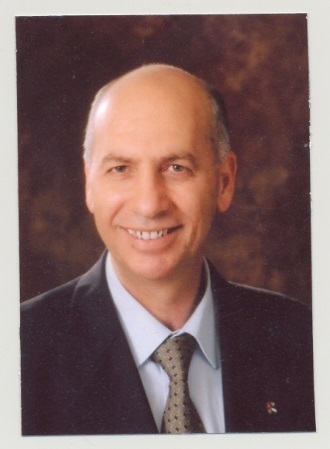 Prof. Dr. Abdullah Al MusaDr. Abdullah M. Al-Musa is an academician with more than 20 years of experience in higher institution management at different levels starting from department head to president of the largest 2 Universities in Jordan; namely the University of Jordan (3 Years) and Yarmouk University (4 Years). Prior to involvement in management and at intermittent periods when released from management assignments, He got involved in teaching and research. He is well published (h-index 17, i10-index 23) in the field of plant virology (etiology & epidemiology).Professional Experiences:Secretary General - the Higher Council for Science and Technology (HCST), September  2022 - Now. Acting Secretary General - the Higher Council for Science and Technology (HCST), February 2022 - September  2022. Member of the Board of Trustees, The Partnership for Research and Innovation in the Mediterranean Area (PRIMA) Foundation.Chairman of the Board of Trustees, Philadelphia University.President, the National Center for Research and Development (NCRD), January 2021 - Now.Director General, Islamic World Academy of Sciences (IAS), October 2019 - Now.Member of the Advisory Group of the Higher Council for Science and Technology. 2020 - Now. Co-Chair of the Union for the Mediterranean (UfM).Member of Technical Experts Group in the domain of climate change, Union for the Mediterranean (UfM). 2020 - Now.Member of the Senate 2016 - October 2020.President / Yarmouk University, July 2011 - July 2015.President / University of Jordan, February 2002 - December 2004.Academic Vice President (Scientific and Medical Faculties) / University of Jordan, 1999 - February 2002. Dean / Faculty of Agriculture / University of Jordan, 1997 - 1999.Deputy Dean / Faculty of Agriculture / University of Jordan, 1993 - 1997Head of the Department of Plant Protection /Faculty of Agriculture / University of Jordan, 1989 - 1992.Professor / Faculty of Agriculture / University of Jordan, 1991 - Now. Associate Professor / Faculty of Agriculture / University of Jordan, 1985 - 1990.Assistant Professor / Faculty of Agriculture / University of Jordan, 1979 - 1984.Graduate Research Assistant, American University of Beirut, 1974 - 1975.Other Involvements: Member of the board of trustees of the National Human Right Center. (2003 - 2006).Member of the board of trustees of National Center for Badia Development 1993 – 1997. Member of the board of trustees of Al-Zarqa University (2005 - 2009).Member of the administrative council of the National Centre for Biotechnology, 2008 - 2010Member of the Higher Education Councils (2009 - 2011).Acting director of biotechnology program. (part time)/ The National Center for Research and Development (HCST) 2010 - 2011.Board Member / Century Investment Group 2011 – 2015.Board Member/ Irbid District Electricity Company (IDECO) 2011 - 2015.Member of the Advisory Board / Royal Scientific society 2012 - 2015.Member of the Board of Trustees endowment programs/ Education Program/ Ministry of Awqaf and Islamic shrines 2012 - Now. Member of steering committee of Beer Mathkoor Tourist Project/ The Hashemite Fund for Development of Jordan Badia July 2012 - 2015.Member of the board of trustees of Royal Scientific Society.Member of the Hashemite Fund 2012 - 2015.Member of the board of the Ministry of Education 2013- 2014.Awards and Honors:DAAD Fellowship Research grant for 3 months at the University of Bonn.Fulbright Fellowship, 1985-1986 Sabbatical year at , U.S.A.Shuman prize for Young Arab Scientists, 1984.Hejawi Prize, 1994.Distinguished Alumnus Award. American University of Beirut.Honorary Doctorate Degree Kabardino-Balkarian State University, Russia, 2004.Alumni achievement Award, Washington State University 2004.Certificate of recognition for promoting and offering of youth leadership in the UJ and other Universities. United Nations University-International leadership Institute. 2004.Plaque of the Association of Jordanian Agricultural Engineers 2002.Plaque of the Brigham Young University 2004.Published over 50 research articles in peer-reviewed international journals and 4 published books.Prof. Abdullah Al-Musa earned his B.Sc. in Pesticides from Alexandria University, Egypt, 1971, M.Sc. in Horticulture from the American University of Beirut, Lebanon, 1975, and  Ph.D in Plant Pathology (Virology) from Washington State University, USA, 1979.